___________________________ Vid skyddad identitet anges ej namn utan födelseår2 Beslut om vissa åtgärder kan endast fattas av rektor. Därför rekommenderas att rektorn beslutar om åtgärdsprogrammet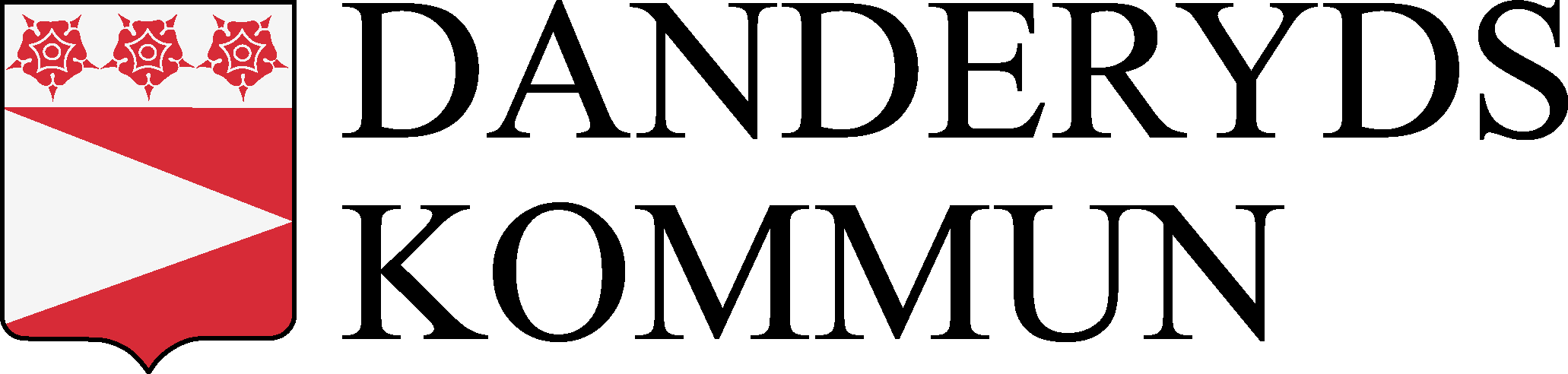 BESLUTom åtgärdsprogramBESLUTom åtgärdsprogramBESLUTom åtgärdsprogramAnkomststämpelDiarienummerAnkomststämpelDiarienummerAnkomststämpelDiarienummerBeslut om åtgärdsprogram grundar sig på 2010:800 3 kap 8-9 § i SkollagenPersonuppgifter behandlas i enlighet med GDPR.Person och bakgrundsinformationBeslut om åtgärdsprogram grundar sig på 2010:800 3 kap 8-9 § i SkollagenPersonuppgifter behandlas i enlighet med GDPR.Person och bakgrundsinformationBeslut om åtgärdsprogram grundar sig på 2010:800 3 kap 8-9 § i SkollagenPersonuppgifter behandlas i enlighet med GDPR.Person och bakgrundsinformationBeslut om åtgärdsprogram grundar sig på 2010:800 3 kap 8-9 § i SkollagenPersonuppgifter behandlas i enlighet med GDPR.Person och bakgrundsinformationBeslut om åtgärdsprogram grundar sig på 2010:800 3 kap 8-9 § i SkollagenPersonuppgifter behandlas i enlighet med GDPR.Person och bakgrundsinformationBeslut om åtgärdsprogram grundar sig på 2010:800 3 kap 8-9 § i SkollagenPersonuppgifter behandlas i enlighet med GDPR.Person och bakgrundsinformationBeslut om åtgärdsprogram grundar sig på 2010:800 3 kap 8-9 § i SkollagenPersonuppgifter behandlas i enlighet med GDPR.Person och bakgrundsinformationBeslut om åtgärdsprogram grundar sig på 2010:800 3 kap 8-9 § i SkollagenPersonuppgifter behandlas i enlighet med GDPR.Person och bakgrundsinformationElevens namn1Elevens namn1Elevens namn1Elevens personnummerElevens personnummerElevens personnummerElevens personnummerElevens personnummerSkolans namnSkolans namnSkolans namnÅrskurs och klassÅrskurs och klassÅrskurs och klassÅrskurs och klassÅtgärdsprogram nrEleven har medverkat i utarbetandet av åtgärdsprogrammetJa                    NejEleven har medverkat i utarbetandet av åtgärdsprogrammetJa                    NejEleven har medverkat i utarbetandet av åtgärdsprogrammetJa                    NejVårdnadshavaren har medverkat i utarbetandet av åtgärdsprogrammetJa                    NejVårdnadshavaren har medverkat i utarbetandet av åtgärdsprogrammetJa                    NejVårdnadshavaren har medverkat i utarbetandet av åtgärdsprogrammetJa                    NejVårdnadshavaren har medverkat i utarbetandet av åtgärdsprogrammetJa                    NejVårdnadshavaren har medverkat i utarbetandet av åtgärdsprogrammetJa                    NejBehov av särskilt stödBehov av särskilt stödBehov av särskilt stödBehov av särskilt stödBehov av särskilt stödBehov av särskilt stödBehov av särskilt stödBehov av särskilt stödSammanfattning av elevens behov av särskilt stöd:Sammanfattning av elevens behov av särskilt stöd:Sammanfattning av elevens behov av särskilt stöd:Sammanfattning av elevens behov av särskilt stöd:Sammanfattning av elevens behov av särskilt stöd:Sammanfattning av elevens behov av särskilt stöd:Sammanfattning av elevens behov av särskilt stöd:Sammanfattning av elevens behov av särskilt stöd:Datum för Utredning av elevens behov av särskilt stödDatum för Utredning av elevens behov av särskilt stödDatum för Utredning av elevens behov av särskilt stödDatum för Utredning av elevens behov av särskilt stödDatum för Utredning av elevens behov av särskilt stödDatum för Utredning av elevens behov av särskilt stödÅtgärder i organisations-, grupp- och individnivåÅtgärder i organisations-, grupp- och individnivåÅtgärder i organisations-, grupp- och individnivåÅtgärder i organisations-, grupp- och individnivåÅtgärder i organisations-, grupp- och individnivåÅtgärder i organisations-, grupp- och individnivåÅtgärder i organisations-, grupp- och individnivåÅtgärder i organisations-, grupp- och individnivåÅtgärderOmfattningOmfattningOmfattningAnsvarig och befattningAnsvarig och befattningAnsvarig och befattningAnsvarig och befattningExtra anpassningar finns parallellt med åtgärdsprogrammetJa                    NejExtra anpassningar finns parallellt med åtgärdsprogrammetJa                    NejExtra anpassningar finns parallellt med åtgärdsprogrammetJa                    NejExtra anpassningar finns parallellt med åtgärdsprogrammetJa                    NejExtra anpassningar finns parallellt med åtgärdsprogrammetJa                    NejExtra anpassningar finns parallellt med åtgärdsprogrammetJa                    NejExtra anpassningar finns parallellt med åtgärdsprogrammetJa                    NejExtra anpassningar finns parallellt med åtgärdsprogrammetJa                    NejNamn och befattning på den som ansvarar för att följa upp och utvärdera åtgärdsprogrammetNamn och befattning på den som ansvarar för att följa upp och utvärdera åtgärdsprogrammetNamn och befattning på den som ansvarar för att följa upp och utvärdera åtgärdsprogrammetNamn och befattning på den som ansvarar för att följa upp och utvärdera åtgärdsprogrammetDatum för uppföljning av åtgärdsprogrammetDatum för uppföljning av åtgärdsprogrammetDatum för uppföljning av åtgärdsprogrammetDatum för uppföljning av åtgärdsprogrammetBeslutsfattareBeslutsfattareBeslutsfattareNamn och befattning av den som har beslutat om åtgärdsprogrammet2Namn och befattning av den som har beslutat om åtgärdsprogrammet2Namn och befattning av den som har beslutat om åtgärdsprogrammet2UnderskriftUnderskriftDatumDatum då eleven har fått ta del av beslutetDatum då elevens vårdnadshavare har fått ta del av beslutetDatum då elevens vårdnadshavare har fått ta del av beslutetBeslutet om att utarbeta eller inte utarbeta åtgärdsprogram tas av rektor, eller en delegat av rektor. Beslutet delges elevens vårdnadshavare samt eleven om eleven har fyllt 16 år. Beslutet om att utarbeta eller inte utarbeta åtgärdsprogram tas av rektor, eller en delegat av rektor. Beslutet delges elevens vårdnadshavare samt eleven om eleven har fyllt 16 år. Beslutet om att utarbeta eller inte utarbeta åtgärdsprogram tas av rektor, eller en delegat av rektor. Beslutet delges elevens vårdnadshavare samt eleven om eleven har fyllt 16 år. Uppföljning och utvärdering av åtgärdsprogrammetUppföljning och utvärdering av åtgärdsprogrammetUppföljning och utvärdering av åtgärdsprogrammetUppföljning och utvärdering av åtgärdernaUppföljning och utvärdering av åtgärdernaUppföljning och utvärdering av åtgärderna Ett nytt åtgärdsprogram upprättas Med anledning av att behov av särskilt stöd ej längre föreligger ska inte åtgärdsprogram upprättas. Utredning av elevens behov av särskilt stöd behöver kompletteras med ytterligare utredning eller skolsituationen kring eleven behöver utredas på nytt. Ett nytt åtgärdsprogram upprättas Med anledning av att behov av särskilt stöd ej längre föreligger ska inte åtgärdsprogram upprättas. Utredning av elevens behov av särskilt stöd behöver kompletteras med ytterligare utredning eller skolsituationen kring eleven behöver utredas på nytt. Ett nytt åtgärdsprogram upprättas Med anledning av att behov av särskilt stöd ej längre föreligger ska inte åtgärdsprogram upprättas. Utredning av elevens behov av särskilt stöd behöver kompletteras med ytterligare utredning eller skolsituationen kring eleven behöver utredas på nytt.Namn och befattning på den som har följt upp och utvärderat åtgärdsprogrammetNamn och befattning på den som har följt upp och utvärderat åtgärdsprogrammetDatum för uppföljning av åtgärdsprogrammet      Nytt beslutNytt beslutNytt beslutBeslutet om att utarbeta eller att inte utarbeta åtgärdsprogram tas i en ny blankett ”Beslut om åtgärdsprogram” och delges till elevens vårdnadshavare samt eleven om eleven har fyllt 16 år.Beslutet om att utarbeta eller att inte utarbeta åtgärdsprogram tas i en ny blankett ”Beslut om åtgärdsprogram” och delges till elevens vårdnadshavare samt eleven om eleven har fyllt 16 år.Beslutet om att utarbeta eller att inte utarbeta åtgärdsprogram tas i en ny blankett ”Beslut om åtgärdsprogram” och delges till elevens vårdnadshavare samt eleven om eleven har fyllt 16 år.ÖverklagandehänvisningÖverklagandehänvisningÖverklagandehänvisningDetta beslut kan överklagas jml. Skollagen 28 kap 16§ 1p. Vill ni överklaga beslutet ska ni skicka överklagandet till skolan inom tre veckor från den dag då ni fick ta del av beslutet. I skrivelsen ska ni ange vilket beslut som överklagas och vilken ändring i beslutet som ni begär. Mer information finns på webbplatsen www.overklagandenamnden.se. Detta beslut kan överklagas jml. Skollagen 28 kap 16§ 1p. Vill ni överklaga beslutet ska ni skicka överklagandet till skolan inom tre veckor från den dag då ni fick ta del av beslutet. I skrivelsen ska ni ange vilket beslut som överklagas och vilken ändring i beslutet som ni begär. Mer information finns på webbplatsen www.overklagandenamnden.se. Detta beslut kan överklagas jml. Skollagen 28 kap 16§ 1p. Vill ni överklaga beslutet ska ni skicka överklagandet till skolan inom tre veckor från den dag då ni fick ta del av beslutet. I skrivelsen ska ni ange vilket beslut som överklagas och vilken ändring i beslutet som ni begär. Mer information finns på webbplatsen www.overklagandenamnden.se. 